Arbeitsplan Word 2016 von          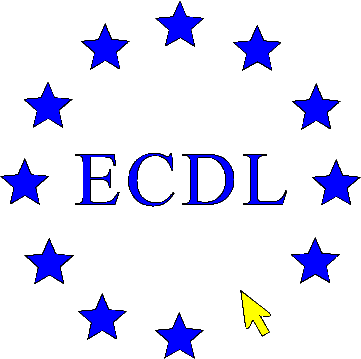 Bemerkung: Alle grünen Themen sind besonders wichtig; sie beinhalten Aufgabenstellungen, die an der ECDL-Prüfungen kommen. Auf die freiwilligen Themen kann getrost verzichtet werdenWer zeitlich im Rückstand ist, kann auf die ***-Aufgaben verzichten.Die Simulationen musst du sehr gut beherrschen. Sie bereiten dich besonders gut auf die ECDL-Prüfung vor! Auch in den Simulationen wirst du neues Lernen!1. Die Oberfläche von Word1.1  Die Tastatur1.2  Der Word-Bildschirm2. Grundlagen2.1  Word starten können2.2  Datei öffnen2.3  Text speichern	      	Übung 2.3.12.4  Text schliessen2.5  Die Hilfefunktion verwenden können2.6  Ansichtsoptionen auswählen		Übung 2.6.1Simulationen (das beste Resultat notieren) Simulation 1:      % Simulation 2:      % Simulation 3:      %3. Grundlegende Arbeitsschritte3.1   Bewegen im Text3.2   Text einfügen können3.3   Befehl Rückgängig verwenden können3.4   Einen neuen Absatz einfügen können		Übung 3.4.13.5   Sonderzeichen & Symbole3.6   Seitenumbruch einfügen können3.7   Markieren von Text 		Übung 3.7.1		Übung 3.7.23.8   Kopieren, ausschneiden, einfügen3.9   Text korrigieren, ergänzen, löschen		Übung 3.9.1		Übung 3.9.2***		Übung 3.9.3***		Übung 3.9.4***3.10 Suchen und Ersetzen		Übung 3.10.1		Übung 3.10.2***		Übung 3.10.3***Simulationen (das beste Resultat notieren) Simulation 4:      % Simulation 5:      %4 Formatieren4.1  Schrift formatieren können		Übung 4.1.1		Übung 4.1.2***		Übung 4.1.3***		Übung 4.1.4***4.2  Absatz-Ausrichtungsoptionen, Zeilenumbruch4.3  Text einziehen;  Zeilenabstand verändern		Übung 4.3.1		Übung 4.3.2***		Übung 4.3.3***4.4  Formatierung kopieren können		Übung 4.4.14.5  Formatvorlagen		Übung 4.5.14.6  Tabulatoren verwenden können		Übung 4.6.1		Übung 4.6.2		Übung 4.6.3***4.7  Rahmen einfügen können		Übung 4.7.14.8  Aufzählungen, Nummerierung		Übung 4.8.1		Übung 4.8.24.9  Seitenränder verändern können		Übung 4.9.1Simulationen (das beste Resultat notieren) Simulation 6:      % Simulation 7:      % Simulation 8:      %
5. Fertigstellen eines Dokuments5.1  Kopf- und Fusszeile hinzufügen können 		Übung 5.1.15.2  Rechtschreibprüfung		Übung 5.2.15.3  TrennhilfeSimulationen (das beste Resultat notieren) Simulation 9:      %6 Grafiken6.1 Wichtige Voreinstellungen6.2 Fotos einfügen6.3 Grösse und Position einer Grafik bestimmen6.4 Formen einfügen6.5 Bildformatierungsoptionen 6.6 Texte aus dem Internet kopieren 6.7 Bilder aus dem Internet in Word kopieren		Übung 6.7.1		Übung 6.7.2***Simulationen (das beste Resultat notieren) Simulation 10:      %
7 Tabellen7.1 Neue Tabelle erstellen7.2 Tabellenelemente markieren7.3 Zeilen, Spalten einfügen und löschen7.4 Spaltenbreite festlegen7.5 Spaltenbreite angleichen7.6 Rahmen und Schattierung7.7 Sortieren7.8 Zellen verbinden und teilen7.9 Textausrichtung7.10 Tabellenformatvorlagen		Übung 7.10.1Simulationen (das beste Resultat notieren) Simulation 11:      % Simulation 12:      %8 Drucken8.1 Drucken8.2 PDF erstellen8.3 Dateigrösse reduzierenRepetition Simulationen 1- 69 Serienbrief9.1 Serienbrief erstellen9.2 Serienbrief erstellen
9.3 Serienbrief erstellen9.4 Serienbrief erstellen9.5 Serienbrief erstellen9.6 Serienbrief erstellen		Übung 9.6.1Simulationen (das beste Resultat notieren) Simulation 13:      %Repetition Simulationen 7 - 13Diagnosetest durcharbeiten